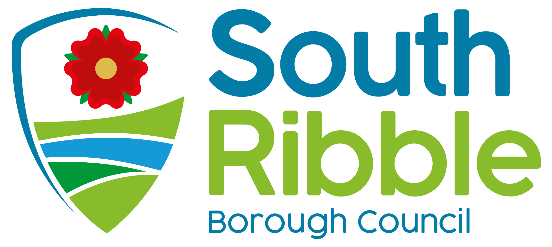 Corporate Strategy Quarterly Monitoring Report - Quarter 3 2021/22Purpose of the ReportTo provide Cabinet with a position statement for the Corporate Strategy for quarter three (Oct – Dec) 2021/22.Recommendations to the Scrutiny and Performance Panel The Scrutiny Budget and Performance Panel are asked to consider the report and make comments and recommendations to the Cabinet.Recommendations to CabinetCabinet is asked to note the report.Reasons for recommendationsThe Council’s performance framework sets out the process for reporting progress against the objectives of the Corporate Strategy. Robust monitoring ensures that the Council continues to deliver its priorities and achieves the best outcomes for residents.Other options considered and rejectedN/ACorporate priorities The report relates to the following corporate priorities:Executive summaryThis report presents the performance of the Corporate Strategy at the end of quarter three (1 October – 31 December 2021). This report provides an update on the current position for the 14 projects, 24 Corporate Strategy performance measures and 13 key organisational performance measures.  Of the 14 projects in the strategy: 14% (2) are complete, 79% (11) are rated green and on-track; 7% (1) is rated amber.Of the 24 performance indicators used to monitor the Corporate Strategy, eight can be reported at the end of the quarter. Three are performing better than target, one is performing worse that target but within a 5% tolerance of the target, two are worse than target and outside the 5% tolerance of the target, and two are being baselined.Of the 13 key organisational performance measures; 12 can be reported at the end of the quarter. nine are performing better than target; two are performing worse that target but within a 5% tolerance of the target; and one is worse than target and outside the 5% tolerance of the target. This quarter will be the last time the 2021/22 Corporate Strategy projects will be reported to Cabinet. The projects that are not yet complete will either be carried forward to be delivered as part of the 2022/23 Corporate Strategy, are due to complete in quarter four or will continue to be delivered as part of business as usual activity. Details of each projects position can be found at Appendix 3.  Background to the reportAt Council on 30 September 2020, the Corporate Strategy was updated and refreshed to ensure that the Council can continue to meet the needs of the borough.The four priorities identified in the strategy are:An exemplary council,Thriving communities,A fair local economy that works for everyone,Good homes, green spaces, healthy places.Activity and resources are targeted towards 14 priority projects which are delivered over a period of 12-18 months and measured using 24 performance indicators. This report provides the status of the projects and measures at the end of quarter three, 2021-22.A colour rating system is used to indicate status whereby:ProjectsPerformance IndicatorsAchievements this quarterConsultation was completed and proposals finalised to establish a single operating model for Customer Services.  Following consideration by the Shared Services Joint Committee and subsequent approval, the proposals will now be implemented to ensure a fit for purpose structure that can maintain the delivery of excellent customer services in line with increasing customer expectations. The implementation of Shared ICT arrangements has moved forward with all internal appointments now completed and further recruitment underway to fill additional posts to boost capacity. Over the next quarter, work will also be carried out to deliver development support for shared services including induction for new services and the opportunity for shared services staff to network and meet their colleagues, embedding the shared teams across the organisations. A number of actions have been progressed as part of the Joint Digital Strategy which will be further accelerated following recruitment to key roles within the new structure. Processes continue to be reviewed to ensure a digital first approach; procurement of hardware to improve connectivity to the Council leisure centres has commenced; a digitisation review is underway to identify data that can be transferred to a digital format starting with Planning and Facilities; and ICT are testing out document management solutions ahead of sharing with other teams. Of the four projects within this priority, two are complete, one is rated green and one is rated amber.Key Performance IndicatorsOf the five performance measures reported under this outcome, one is due to be reported this quarter.  This indicator is currently rated off track and outside of the 5% threshold.At least 40% of service requests will be received via self-service channelsA full list of the performance indicators is included in Appendix 1.Achievements this quarterAs part of the Council’s commitment to addressing mental health support for young people, a number of activities have been developed over the quarter to take forward practical support and establish sustainable networks. Lancashire Youth Challenge have been commissioned to deliver a 24-week programme commencing in March 2022 that focuses on raising young peoples’ aspirations, confidence building, and emotional resilience development. The course will accommodate up to 20 young people and will be accessed via referral from key youth stakeholders (e.g. Schools, Sports Clubs, etc).  Following the success of the delivery of an accredited Mental Health First Aid (MHFA) course by Lancashire Mind to all council services that have regular contact with young people, a further training course is planned to be delivered in quarter four for wider community stakeholders including youth groups, schools, sports clubs and the police. The community stakeholders that undertake the MHFA course will be encouraged to come together as part of a local mental health forum, which will meet quarterly to share knowledge and experiences to support current and emerging mental health issues. The development of the Youth Council has progressed well including engaging with young people on the design of the council and establishing the initial membership. In October, 20 local young people registered to take part with regular meetings scheduled every two or three weeks. The members have already identified a number of themes that they wished to focus on, which included knife crime, period poverty and armed forces veterans. As part of this early stage in establishing a Youth Council, the registered members have completed ‘Politics and Public Speaking’ training facilitated by Shout Out UK which aims to support those members in developing their political literacy skills as well as increasing their confidence to take part in the Youth Council and debates. Based on the positive engagement and input from the members of the formative Youth Council, elected members will over the coming quarter agree the formal framework and structure of the Council and consider how the Youth Council engages in local decision making and the community. A review of the Community Hubs was presented to Cabinet in December 2021. The review provided a summary of key achievements over the past 12 months as well as a review of the Community Hub model and a survey to all members. The feedback from members was extremely positive: 87% of members feel engaged in their Community Hub90% of members feel like they can influence decisions made within their Community Hub90% of members feel like that the decisions made within their community hub have a positive impact on their community93% agree have autonomy to identify and act on local priorities93% feel supported by the Community Development teamDelivery of the hub action plans have moved forward with progress against a number of key projects within the action plan including management of Moss Side community centre, disabled access improvements to the Eagle and Child Bowling Club, and an event to recognise the achievements of Friends Groups in Leyland and Farington.Of the three projects within this priority, all three are rated green. Key Performance IndicatorsOf the eight performance measures reported under this outcome, two are due to be reported this quarter. Both measures are being baselined. Number of residents benefiting from opportunities created by the communities team,Number of meals provided to school age children through holiday hunger offer.Achievements this quarterThe Community Wealth Building programme has made good progress in the quarter with the Social Value Portal now operational enabling the Council to measure the council’s procurement outcomes and the benefits to the community. As part of the ongoing process to embed and develop the Council’s approach to wealth building, a number of internal activities have been completed to engage and train officers in key principles and processes including training materials and an e-learning module. Early research has been undertaken to develop the Social Value Toolkit, which is expected to be shared with stakeholders in quarter four. Next quarter a ‘Meet the Buyer’ business engagement event for the Leyland Town Deal will provide an opportunity to promote Community Wealth Building and Social Value principles as part of the development. The Covid recovery support package for businesses provided within quarter three included an additional investment of £150,000 from the council to supplement the Additional Restriction Grant (ARG3) of £706k.  The main purpose of the grants has been to mitigate hardship or loss of income as a result of the pandemic, but grants have also been provided to support brining empty properties back in to use, training/retraining and start-up businesses. By the end of quarter three, the Council paid out grants to 223 applicants totalling £695k and to date (end of February 2022) a total of £861K has now been paid to local businesses.  The support package provided through the Council also includes addressing the impact of mental health, and 43 referrals have been made through to Lancashire Mind for access to wellbeing coaching. The Leyland Town Deal continues to progress with the development of the business case focusing on the three key proposed projects: Town Centre Transformation, Market Refurbishment and Base 2 Business Hub. The business case is due to be submitted to the funding body by March 2022. Design development has also progressed with the RIBA Stage 2 design complete in December 2021. Consultations on the Stage 2 design were held with stakeholders in November and December at the Commercial Vehicle Museum and the Civic Centre.  The consultation ended on the 3rd December 2021 receiving 192 completed questionnaires. The stakeholders that took part in the consultations included market traders, internal Council staff, businesses and residents. Other stakeholders that have contributed to the development of the design include the Police and Lancashire County Council. Of the three projects within this priority, all three are rated green.Key Performance IndicatorsOf the four performance measures reported under this priority, one measure is performing better than target and one is performing worse that target but within a 5% threshold.The measure rated as on track is:% 16 -17year olds not in education or training (NEET).The measure rated as worse that target but within a 5% threshold is:Overall employment rate greater than north west average.Achievements this quarterImprovements to the green infrastructure of the borough has moved forward with completion of the installation of four new electric vehicle charging points at Leyland, Bamber Bridge, Lostock Hall, and Penwortham. Growth in this area enables residents to make choices on adopting new technologies and vehicles that will contribute to carbon reduction.  The Council’s website has been updated to provide information to residents on how they are able to potentially improve the energy efficiency of their property. The updates provide information on the energy efficiency ratings as well as details of schemes open to the public that they may be able to access Access to affordable homes remains a priority and the Council’s two major schemes continue to progress. A contractor has been appointed to deliver the McKenzie Arms scheme, which is now in progress having secured investment from Homes England, totalling £675,000 (equating to £45,000 per unit). The scheme will deliver 15 new quality affordable homes in Bamber Bridge. The Extra Care scheme moved forward with a full business case developed and consultation event held in October 2021 at the Civic Centre and a further event planned in April 2022. Stage two of the design work has been finalised and the procurement for the main contractor has commenced.  The development to bring Worden Hall back into use as a flexible community and event space has progressed with the replacement of the Marsden room roof.  The internal refurbishment works have been completed in the café, the lift extension has been constructed and the oak frame has been erected in the courtyard. In quarter four, further refurbishment works will be undertaken to construct the new plant room building, new lift shaft, toilet block and repairs to the roof. Plans for future events will take place in anticipation for the completion of works to Worden Hall by June 2022 Of the four projects within this priority, all four are rated green.  Key Performance IndicatorsOf the seven performance measures reported under this outcome, three are due to be reported at the end of this quarter. Two are rated on track and one is rated off track.The measures rated as on track are: 27,500 Trees will be planted in the borough this year (Cumulative),Total number of young people’s physical activity courses delivered.The measure rated as off track is:The number of people who are prevented from becoming homeless is increased.Key organisational performance measures At the end of quarter three, there are 12 key organisational performance measures due to be reported. A full list of the performance indicators is included in Appendix 2. Of the 12 key organisational performance measures, nine are on track and performing above target:% planning applications decided within 13 weeks (major applications),% planning applications decided within 8 weeks (minor / other applications),The average number of working days from Disabled Facilities grant referral received from LCC to application approved,% of telephone calls answered within 90 seconds,Average days to process a new Housing Benefit claim,Number of Accidents reported to Health and Safety from work related activity,No. of accidents reported to Health Safety Executive for work related activity (RIDDOR),Number of near miss incidents reported to Health and Safety,  % of calls abandoned before being answered in a quarter.Two performance measures are rated off track but within threshold: Percentage of Council Tax collected (Cumulative YTD),Percentage of Business Rates (Cumulative YTD).One performance measure is rated off track and are performing worse than target, outside threshold:Number of households in temporary accommodation at the end of the quarter,  PERFORMANCE OF THE RESIDENTS’ SURVEY MEASURESA residents’ satisfaction survey was undertaken between November 2021 and January 2022 to understand the views of residents about the local area and the impact and support needed for recovery from the Coronavirus pandemic. The survey was distributed to residents in November 2021 using an online questionnaire via Citizen Space advertised through the council’s social media network and a targeted random sample posted to residents inviting them to complete the survey online with a unique code. The survey achieved a total of 1,191 responses, which is considered statistically valid with weightings applied to ensure findings are representative of the borough population.The questionnaire asked residents to provide their views of the local area, the council and the services that the council provides. A number of the questions directly relate to key measures within the corporate strategy.Five of the eight corporate indicators performed above target:The percentage of people satisfied with South Ribble as a place to live will increase,The percentage of people who feel they belong to their local area will increase,The percentage of people who think the Council acts on the concerns of local residents will increase,The percentage of people who feel safe when outside in their local during the day will increase,Satisfaction with the parks and green open spaces will increase.Three of the eight corporate indicators performed worse than target but within 5% threshold: The percentage of people satisfied with the leisure and sports facilities in their local area will increase,The percentage of people who feel involved in the local area and decision making will increase,The percentage of people who feel safe when outside in their local area after dark will increase.The table below shows a breakdown of the results for these indicators and a comparison has been made with the results of the last resident survey which was conducted in 2020.Despite the challenges of the last two years, the findings from the survey shows overall residents’ satisfaction has increased compared to the previous survey conducted in 2020.In addition to the corporate indicators, satisfaction with the way South Ribble Council runs things has increased significantly in 2021 (75%) compared to 2020 (67%).When benchmarked against other councils and nearest neighbours, the comparisons continue to indicate that South Ribble is performing well when it comes to resident satisfaction.  Three core areas have been identified by the LGA as being of strategic and practical importance in terms of helping councils understand the extent to which their residents are satisfied with their performance.  The comparison shows that South Ribble Council is performing better than the average in all three core areas. The questions outlined below.  * The Local Government Association (LGA) poll conducted in October 2021 took a representative random sample of 1,000 British adults (aged 18 or over)Further analysis has taken place to consider the results on the footprint of the Council’s Community Hub areas as well as the written comments/responses submitted as part of the survey.  These will be provided to members and published in due course. Climate change and air qualityThe work noted in this report will have a positive impact on climate change and air quality. This includes the corporate project to deliver early stage decarbonisation efforts and community engagement, which includes actions to improve our environmental performance and deliver decarbonisation initiatives.Equality and diversityEquality and Diversity is embedded within the corporate strategy and how the Council acts. An equality impact assessment was undertaken as part of the corporate plan refresh and each individual project will have its own equality impact assessment which are being revised and reassessed during quarter three.RiskRisk registers are being completed for each project which will inform the wider risk assessment on an ongoing basis for the corporate strategy. In considering the risk to the overall corporate strategy programme, the number of green rated projects provides a positive outlook and confidence in delivery. Proactive management of risks around budgets and the impact of Covid recovery remain a focus of the programme board when reviewing progress each quarter. Comments of the Statutory Finance OfficerThe delivery of Corporate Priority Projects are supported by budgets included within the Medium-Term Financial Strategy.Comments of the Monitoring OfficerThere are no concerns to raise from a Monitoring Officer perspective. The report is for noting. It is part of our commitment to act in an open and transparent manner.Background documents Corporate Plan, approved 30th September 2020Appendices Appendix 1 - Performance of the Corporate Strategy Measures Appendix 2 - Key Organisational Performance Measures Appendix 3 - Status of the 2020/21 Corporate Strategy projectsAppendix 1 – Performance of the Corporate Strategy MeasuresNote trend shown is same time last year.Appendix 2 – Key Organisational Performance MeasuresAppendix 3: Status of the 2020/21 Corporate Strategy projectsReport ofMeetingDateDeputy Chief Executive (Introduced by the Leader of the Council and Cabinet Member (Strategy and Reform))Scrutiny Budget and Performance PanelCabinetMonday, 21 March 2022Wednesday 23 March 2022Is this report confidential?No Is this decision key?NoAn exemplary councilThriving communitiesA fair local economy that works for everyoneGood homes, green spaces, healthy placesREDOff trackAMBERForecast delays or concerns, an early warning of issuesGREENOn track and progressing as planningWorse than target, outside thresholdWorse than target but within threshold (5%)Performance is better than target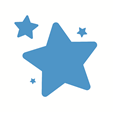 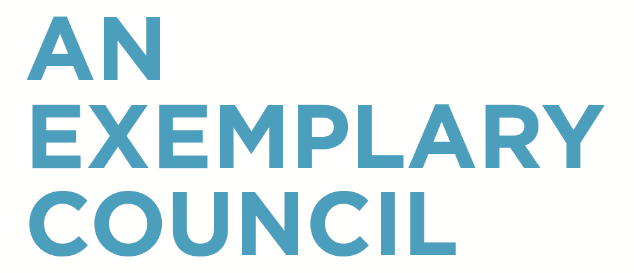 A COUNCIL THAT:A COUNCIL THAT:A COUNCIL THAT:Delivers high performing services that represent value for moneyUnderstand the community and work with partners to make things betterIs open and transparent in its activitiesProjects2021-22ProjectsQuarter 3(Oct– Dec)Deliver the Annual Governance Statement Action PlanCOMPLETETransform the way the council operatesGREENWork with partners to design and deliver better public service:COMPLETEDeliver year one of the joint digital strategyAMBERDeliver year one of the joint digital strategy:The strategy focuses on harnessing the potential of new technologies, whilst maximising the use of existing technologies to provide a customer focused approach to service delivery.Deliver year one of the joint digital strategy:The strategy focuses on harnessing the potential of new technologies, whilst maximising the use of existing technologies to provide a customer focused approach to service delivery.AMBERIssue:There are several complex projects in the Digital Strategy that are dependent on specific skills and capacity to enable them to be delivered.  Actions that could be delivered within the current resources and skill base have progressed well and are being prioritised, with 69% of actions either in progress or complete. Significant progress being made in areas such as in the digitisation of data and automation of services, such as in Planning. There are several complex projects in the Digital Strategy that are dependent on specific skills and capacity to enable them to be delivered.  Actions that could be delivered within the current resources and skill base have progressed well and are being prioritised, with 69% of actions either in progress or complete. Significant progress being made in areas such as in the digitisation of data and automation of services, such as in Planning. Actions Plan -What will be done: As part of the ICT shared services restructure, recruitment to the nine vacant posts is currently underway and estimated to be filled by April 2022. This should resolve the skills and capacity issues that have affected the delivery of the project and ensure it can move forward. Actions are already in place to progress the strategy and procurement for software and hardware was approved in December by Cabinet and will be jointly conducted with Chorley as part of the new shared ICT Service. As the project and strategy move forward, to address the delays incurred within 2021/22, the project plan is to be reviewed and reprofiled with robust internal monitoring applied. The reprofiling exercise will ensure that objectives are prioritised based on business need and ensure that the project completes within its overall timescale by March 2024As part of the ICT shared services restructure, recruitment to the nine vacant posts is currently underway and estimated to be filled by April 2022. This should resolve the skills and capacity issues that have affected the delivery of the project and ensure it can move forward. Actions are already in place to progress the strategy and procurement for software and hardware was approved in December by Cabinet and will be jointly conducted with Chorley as part of the new shared ICT Service. As the project and strategy move forward, to address the delays incurred within 2021/22, the project plan is to be reviewed and reprofiled with robust internal monitoring applied. The reprofiling exercise will ensure that objectives are prioritised based on business need and ensure that the project completes within its overall timescale by March 2024Key Performance IndicatorTargetComparable PeriodQuarter 32021/22SymbolTrendAt least 40% of service requests will be received via self-service channels40%25.78%(Q2 2021/22)22.75%pWorse than Q3 2020/21Action Plan:There has been a slight decline in the number of requests received through self-serve channels which may be attributed to more people returning to Council offices and the re-opening to the public following closures linked to the government’s social restrictions. A number of actions and initiatives will be put in place to further encourage channel shift to online self-services and to help the council meet its targets. These actions include: A review of the digital self-serve channels will be undertaken to map the highest volume processes and remove barriers that may prevent or discourage customers from completing a process online.  This should simplify the process and make it easier to transact with the council digitally. A communication programme will be rolled out to residents and businesses to encourage digital take up and establish self-service as the contact channel of choice.The delivery of digital skills programmes will support residents with the skills and confidence to use digital council services.There has been a slight decline in the number of requests received through self-serve channels which may be attributed to more people returning to Council offices and the re-opening to the public following closures linked to the government’s social restrictions. A number of actions and initiatives will be put in place to further encourage channel shift to online self-services and to help the council meet its targets. These actions include: A review of the digital self-serve channels will be undertaken to map the highest volume processes and remove barriers that may prevent or discourage customers from completing a process online.  This should simplify the process and make it easier to transact with the council digitally. A communication programme will be rolled out to residents and businesses to encourage digital take up and establish self-service as the contact channel of choice.The delivery of digital skills programmes will support residents with the skills and confidence to use digital council services.There has been a slight decline in the number of requests received through self-serve channels which may be attributed to more people returning to Council offices and the re-opening to the public following closures linked to the government’s social restrictions. A number of actions and initiatives will be put in place to further encourage channel shift to online self-services and to help the council meet its targets. These actions include: A review of the digital self-serve channels will be undertaken to map the highest volume processes and remove barriers that may prevent or discourage customers from completing a process online.  This should simplify the process and make it easier to transact with the council digitally. A communication programme will be rolled out to residents and businesses to encourage digital take up and establish self-service as the contact channel of choice.The delivery of digital skills programmes will support residents with the skills and confidence to use digital council services.There has been a slight decline in the number of requests received through self-serve channels which may be attributed to more people returning to Council offices and the re-opening to the public following closures linked to the government’s social restrictions. A number of actions and initiatives will be put in place to further encourage channel shift to online self-services and to help the council meet its targets. These actions include: A review of the digital self-serve channels will be undertaken to map the highest volume processes and remove barriers that may prevent or discourage customers from completing a process online.  This should simplify the process and make it easier to transact with the council digitally. A communication programme will be rolled out to residents and businesses to encourage digital take up and establish self-service as the contact channel of choice.The delivery of digital skills programmes will support residents with the skills and confidence to use digital council services.There has been a slight decline in the number of requests received through self-serve channels which may be attributed to more people returning to Council offices and the re-opening to the public following closures linked to the government’s social restrictions. A number of actions and initiatives will be put in place to further encourage channel shift to online self-services and to help the council meet its targets. These actions include: A review of the digital self-serve channels will be undertaken to map the highest volume processes and remove barriers that may prevent or discourage customers from completing a process online.  This should simplify the process and make it easier to transact with the council digitally. A communication programme will be rolled out to residents and businesses to encourage digital take up and establish self-service as the contact channel of choice.The delivery of digital skills programmes will support residents with the skills and confidence to use digital council services.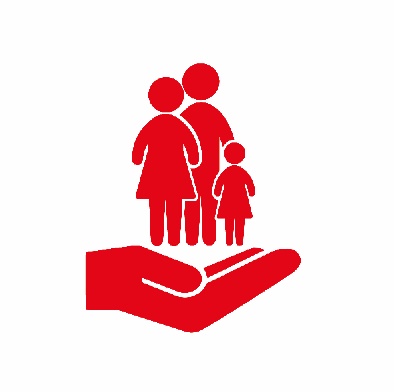 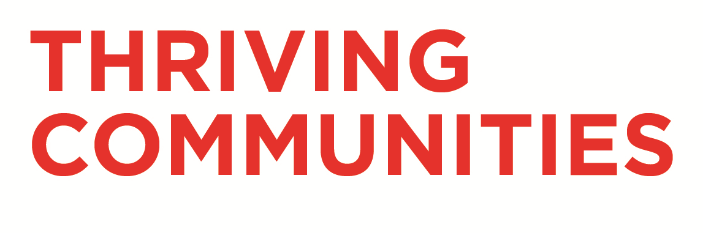 A PLACE WHERE:A PLACE WHERE:A PLACE WHERE:Residents have positive mental healthPeople get involved and have a sense of belongingCommunities can access services and support when they need them2021-22ProjectsQuarter 3(Oct– Dec)Establish South Ribble Together HubsGREENDeliver a mental health support programme for young peopleGREENEstablish a Youth CouncilGREEN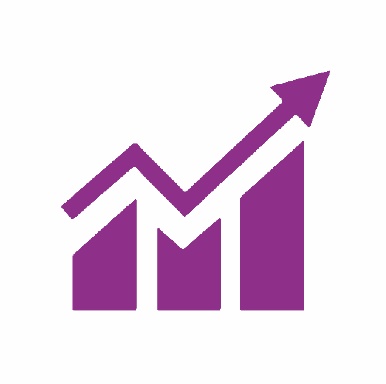 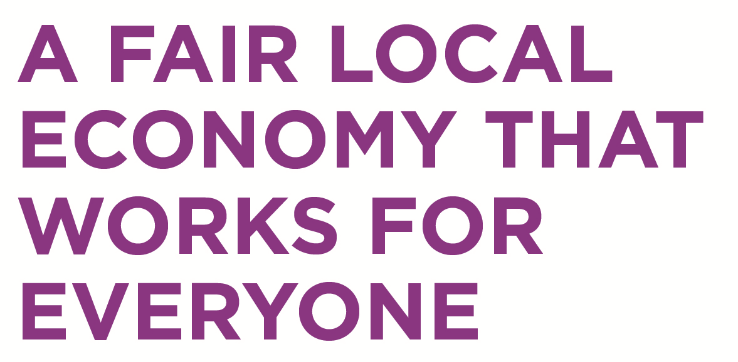 A COUNCIL THAT:A COUNCIL THAT:A COUNCIL THAT:Increases access to training and jobsGrows and supports sustainable businessesInvests in improving the borough2021-22ProjectsQuarter 3(Oct– Dec)Implement the community wealth building action planGREENEstablish a business support programmeGREEN Deliver year 1 of the Town DealGREEN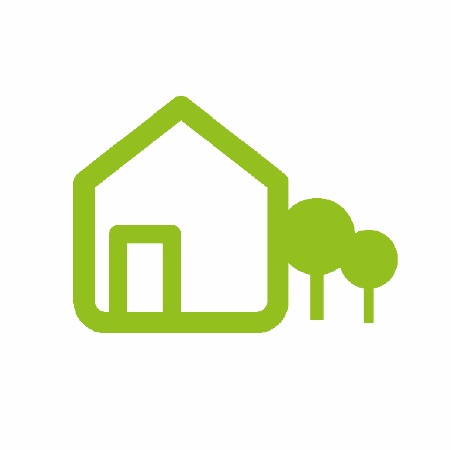 A BOROUGH WITH:A BOROUGH WITH:A BOROUGH WITH:A choice of decent, affordable housingCommitment to protecting the local environmentA choice of quality recreational activities2021-22ProjectsQuarter 3(Oct– Dec)Bring Worden Hall back into useGREENDeliver a project to support the green agendaGREENDeliver a leisure improvement projectGREENCommence building of affordable homes within the boroughGREENKey Performance IndicatorPolarityTargetComparable PeriodQuarter 32021/22Symbol TrendThe number of people who are prevented from becoming homeless is increasedBigger is betterTarget to improve trend75(Q2:2021/22)75pWorse than Q3:2020/21Action Plan:There has been an increase in the number of duties to refer presentations from statutory bodies such as hospital, probation, police and prison services as a result of greater awareness among referring agencies through multiagency working. The data suggests that the number of referrals from statutory bodies has doubled from 2020 to 2021. These individuals usually have complex or multiple needs that create barriers to accessing and sustaining tenancies.  In addition, the amount of affordable properties available is limited and the social housing register has increased by 25% since the pandemic which has impacted on the South Ribble waiting times. The prevention of rough sleepers’ co-ordinator has been working in partnership with other partner agencies to support individuals with complex needs to establish pathways into accommodation.  The council works closely with the private rental sector to seek any affordable housing that may be available. A social housing steering group also meets on a monthly basis to review the housing policy. The Council has also fed into the team responsible for updating the Central Lancashire Housing Needs Assessment which will contribute to the emerging Lancashire Local Plan.  There has been an increase in the number of duties to refer presentations from statutory bodies such as hospital, probation, police and prison services as a result of greater awareness among referring agencies through multiagency working. The data suggests that the number of referrals from statutory bodies has doubled from 2020 to 2021. These individuals usually have complex or multiple needs that create barriers to accessing and sustaining tenancies.  In addition, the amount of affordable properties available is limited and the social housing register has increased by 25% since the pandemic which has impacted on the South Ribble waiting times. The prevention of rough sleepers’ co-ordinator has been working in partnership with other partner agencies to support individuals with complex needs to establish pathways into accommodation.  The council works closely with the private rental sector to seek any affordable housing that may be available. A social housing steering group also meets on a monthly basis to review the housing policy. The Council has also fed into the team responsible for updating the Central Lancashire Housing Needs Assessment which will contribute to the emerging Lancashire Local Plan.  There has been an increase in the number of duties to refer presentations from statutory bodies such as hospital, probation, police and prison services as a result of greater awareness among referring agencies through multiagency working. The data suggests that the number of referrals from statutory bodies has doubled from 2020 to 2021. These individuals usually have complex or multiple needs that create barriers to accessing and sustaining tenancies.  In addition, the amount of affordable properties available is limited and the social housing register has increased by 25% since the pandemic which has impacted on the South Ribble waiting times. The prevention of rough sleepers’ co-ordinator has been working in partnership with other partner agencies to support individuals with complex needs to establish pathways into accommodation.  The council works closely with the private rental sector to seek any affordable housing that may be available. A social housing steering group also meets on a monthly basis to review the housing policy. The Council has also fed into the team responsible for updating the Central Lancashire Housing Needs Assessment which will contribute to the emerging Lancashire Local Plan.  There has been an increase in the number of duties to refer presentations from statutory bodies such as hospital, probation, police and prison services as a result of greater awareness among referring agencies through multiagency working. The data suggests that the number of referrals from statutory bodies has doubled from 2020 to 2021. These individuals usually have complex or multiple needs that create barriers to accessing and sustaining tenancies.  In addition, the amount of affordable properties available is limited and the social housing register has increased by 25% since the pandemic which has impacted on the South Ribble waiting times. The prevention of rough sleepers’ co-ordinator has been working in partnership with other partner agencies to support individuals with complex needs to establish pathways into accommodation.  The council works closely with the private rental sector to seek any affordable housing that may be available. A social housing steering group also meets on a monthly basis to review the housing policy. The Council has also fed into the team responsible for updating the Central Lancashire Housing Needs Assessment which will contribute to the emerging Lancashire Local Plan.  There has been an increase in the number of duties to refer presentations from statutory bodies such as hospital, probation, police and prison services as a result of greater awareness among referring agencies through multiagency working. The data suggests that the number of referrals from statutory bodies has doubled from 2020 to 2021. These individuals usually have complex or multiple needs that create barriers to accessing and sustaining tenancies.  In addition, the amount of affordable properties available is limited and the social housing register has increased by 25% since the pandemic which has impacted on the South Ribble waiting times. The prevention of rough sleepers’ co-ordinator has been working in partnership with other partner agencies to support individuals with complex needs to establish pathways into accommodation.  The council works closely with the private rental sector to seek any affordable housing that may be available. A social housing steering group also meets on a monthly basis to review the housing policy. The Council has also fed into the team responsible for updating the Central Lancashire Housing Needs Assessment which will contribute to the emerging Lancashire Local Plan.  There has been an increase in the number of duties to refer presentations from statutory bodies such as hospital, probation, police and prison services as a result of greater awareness among referring agencies through multiagency working. The data suggests that the number of referrals from statutory bodies has doubled from 2020 to 2021. These individuals usually have complex or multiple needs that create barriers to accessing and sustaining tenancies.  In addition, the amount of affordable properties available is limited and the social housing register has increased by 25% since the pandemic which has impacted on the South Ribble waiting times. The prevention of rough sleepers’ co-ordinator has been working in partnership with other partner agencies to support individuals with complex needs to establish pathways into accommodation.  The council works closely with the private rental sector to seek any affordable housing that may be available. A social housing steering group also meets on a monthly basis to review the housing policy. The Council has also fed into the team responsible for updating the Central Lancashire Housing Needs Assessment which will contribute to the emerging Lancashire Local Plan.  Key Performance IndicatorPolarityTargetComparable PeriodQuarter 32021/22Symbol TrendNumber of households in temporary accommodation at the end of the quarterSmaller is betterTarget to improve trend44(Q2:2021/22)51Better than Q3:2020/21Action Plan:There has been an increase in the number of households in temporary accommodation, which  consists of people that the Council has a statutory duty to accommodate and also those that  would not usually be accommodated, but are being accommodated currently due to the cold/serve weather provision and the rise in the Omicron Covid variant. In addition, there is a lack of suitable accommodation as the social housing register has long waiting times and the private rental sector properties are in short supply with limited options for those with complex needs. Therefore, more hotel accommodation is being used as an alternative.Those in temporary accommodation all have personal housing plans, which are discussed at monthly meeting to further support people to move on. Regular visits to those in temporary accommodation have been introduced to address any barriers that may exist to moving into a placement and housing. Floating support is also provided through Excel Housing Solutions to support individuals with issues not linked to accommodation such as budgeting and life skills. There has been an increase in the number of households in temporary accommodation, which  consists of people that the Council has a statutory duty to accommodate and also those that  would not usually be accommodated, but are being accommodated currently due to the cold/serve weather provision and the rise in the Omicron Covid variant. In addition, there is a lack of suitable accommodation as the social housing register has long waiting times and the private rental sector properties are in short supply with limited options for those with complex needs. Therefore, more hotel accommodation is being used as an alternative.Those in temporary accommodation all have personal housing plans, which are discussed at monthly meeting to further support people to move on. Regular visits to those in temporary accommodation have been introduced to address any barriers that may exist to moving into a placement and housing. Floating support is also provided through Excel Housing Solutions to support individuals with issues not linked to accommodation such as budgeting and life skills. There has been an increase in the number of households in temporary accommodation, which  consists of people that the Council has a statutory duty to accommodate and also those that  would not usually be accommodated, but are being accommodated currently due to the cold/serve weather provision and the rise in the Omicron Covid variant. In addition, there is a lack of suitable accommodation as the social housing register has long waiting times and the private rental sector properties are in short supply with limited options for those with complex needs. Therefore, more hotel accommodation is being used as an alternative.Those in temporary accommodation all have personal housing plans, which are discussed at monthly meeting to further support people to move on. Regular visits to those in temporary accommodation have been introduced to address any barriers that may exist to moving into a placement and housing. Floating support is also provided through Excel Housing Solutions to support individuals with issues not linked to accommodation such as budgeting and life skills. There has been an increase in the number of households in temporary accommodation, which  consists of people that the Council has a statutory duty to accommodate and also those that  would not usually be accommodated, but are being accommodated currently due to the cold/serve weather provision and the rise in the Omicron Covid variant. In addition, there is a lack of suitable accommodation as the social housing register has long waiting times and the private rental sector properties are in short supply with limited options for those with complex needs. Therefore, more hotel accommodation is being used as an alternative.Those in temporary accommodation all have personal housing plans, which are discussed at monthly meeting to further support people to move on. Regular visits to those in temporary accommodation have been introduced to address any barriers that may exist to moving into a placement and housing. Floating support is also provided through Excel Housing Solutions to support individuals with issues not linked to accommodation such as budgeting and life skills. There has been an increase in the number of households in temporary accommodation, which  consists of people that the Council has a statutory duty to accommodate and also those that  would not usually be accommodated, but are being accommodated currently due to the cold/serve weather provision and the rise in the Omicron Covid variant. In addition, there is a lack of suitable accommodation as the social housing register has long waiting times and the private rental sector properties are in short supply with limited options for those with complex needs. Therefore, more hotel accommodation is being used as an alternative.Those in temporary accommodation all have personal housing plans, which are discussed at monthly meeting to further support people to move on. Regular visits to those in temporary accommodation have been introduced to address any barriers that may exist to moving into a placement and housing. Floating support is also provided through Excel Housing Solutions to support individuals with issues not linked to accommodation such as budgeting and life skills. There has been an increase in the number of households in temporary accommodation, which  consists of people that the Council has a statutory duty to accommodate and also those that  would not usually be accommodated, but are being accommodated currently due to the cold/serve weather provision and the rise in the Omicron Covid variant. In addition, there is a lack of suitable accommodation as the social housing register has long waiting times and the private rental sector properties are in short supply with limited options for those with complex needs. Therefore, more hotel accommodation is being used as an alternative.Those in temporary accommodation all have personal housing plans, which are discussed at monthly meeting to further support people to move on. Regular visits to those in temporary accommodation have been introduced to address any barriers that may exist to moving into a placement and housing. Floating support is also provided through Excel Housing Solutions to support individuals with issues not linked to accommodation such as budgeting and life skills. Worse than target, outside threshold (5%)Worse than target but within threshold (5%)Performance is better than targetPriorityKey Performance MeasuresTarget2021%-/+StatusTrendAn Exemplary CouncilThe percentage of people satisfied with South Ribble as a place to live will increase 82%85%3%Better than 2020An Exemplary CouncilThe percentage of people satisfied with the leisure and sports facilities in their local area will increase 53%50%3%Worse than 2020Thriving CommunitiesThe percentage of people who feel they belong to their local area will increase 69%70%1%Better than 2020Thriving CommunitiesThe percentage of people who think the Council acts on the concerns of local residents will increase 54%54%0%Same as 2020Thriving CommunitiesThe percentage of people who feel involved in the local area and decision making will increase 18%16%2%Worse than 2020Good homes, green spaces, healthy placesThe percentage of people who feel safe when outside in their local area after dark will increase61%58%3%Worse than 2020Good homes, green spaces, healthy placesThe percentage of people who feel safe when outside in their local during the day will increase88%90%2%Better than 2020Good homes, green spaces, healthy placesSatisfaction with the parks and green open spaces will increase77%79%2%Better than 2020Residents’ Survey 2021 (Excluding ‘Don’t know’ responses)Residents’ Survey 2021 (Excluding ‘Don’t know’ responses)Residents’ Survey 2021 (Excluding ‘Don’t know’ responses)LGA ‘Polling’*LG InformQuestionSouth Ribble 2021October 2021CoreAOverall, how satisfied or dissatisfied are your local area as a place to live? 85%78%CoreBOverall, how satisfied or dissatisfied are you with the way South Ribble Council runs things? 75%56%Core CTo what extent do you agree or disagree that South Ribble Council provides value for money? 47%43%Report Author:Email:Telephone:Date:Howard Anthony (Shared Service Performance and Partnership Team Leader),Michael Johnson (Shared Service Performance and Policy Officer)Howard.anthony@southribble.gov.uk,Michael.johnson@southribble.gov.uk,01772 62554625/02/2021Worse than target, outside threshold (5%)Worse than target but within threshold (5%)Performance is better than targetIndicator NamePolarityTargetComparison Quarter 32021/22SymbolTrendAn Exemplary CouncilAn Exemplary CouncilAn Exemplary CouncilAn Exemplary CouncilAn Exemplary CouncilAn Exemplary CouncilAn Exemplary CouncilAt least 40% of service requests will be received via self-service channels Bigger is better40%25.78%(Q2:2021/22)22.75%Worse than Q3:2020/21Thriving CommunitiesThriving CommunitiesThriving CommunitiesThriving CommunitiesThriving CommunitiesThriving CommunitiesThriving CommunitiesNumber of meals provided to school age children through holiday hunger offerSmaller is betterTarget to be set 2022/239,050(Q2:2021/22)11,020--Number of residents benefiting from opportunities created by the communities’ teamBigger is betterTarget to be set 2022/233,884(Q2:2021/22)1,200--A fair local economy that works for everyoneA fair local economy that works for everyoneA fair local economy that works for everyoneA fair local economy that works for everyoneA fair local economy that works for everyoneA fair local economy that works for everyoneA fair local economy that works for everyoneOverall employment rate greater than north west averageBigger is better80%80.8%(Q2:2021/22)79.1%Worse than Q3:2020/21% 16 -17year olds not in education or training (NEET)Smaller is better3.5%0.70(Q2:2021/22)2.60Better than Q3:2020/21Good homes green spaces healthy placesGood homes green spaces healthy placesGood homes green spaces healthy placesGood homes green spaces healthy placesGood homes green spaces healthy placesGood homes green spaces healthy placesGood homes green spaces healthy placesTotal number of young people’s physical activity courses delivered Bigger is betterTarget to improve trend212(Q2:2021/22)455Better than Q3:2020/2127,500 Trees will be planted in the borough this year (Cumulative)Bigger is better27,500(Annual)0(Q2:2021/22)4,435Better than Q3:2020/21)The number of people who are prevented from becoming homeless is increasedBigger is betterTarget to improve trend75(Q2:2021/22)75Worse than Q3:2020/21Indicator NamePolarityTargetComparisonQuarter 32021/22SymbolTrendNumber of households in temporary accommodation at the end of the quarter  Smaller is betterTarget to improve trend44(Q2:2021/22)51Worse than Q3:2020/21Number of Accidents reported to Health and Safety from work related activity Smaller is betterTarget to improve trend16(Q2:2021/22)10Better than Q3:2020/21No. of accidents reported to Health Safety Executive for work related activity (RIDDOR)Smaller is betterTarget to improve trend1(Q2:2021/22)0Same as Q3:2020/21Number of near miss incidents reported to Health and Safety  Bigger is betterTarget to improve trend0(Q2:2021/22)1Worse than Q3:2020/21The average number of working days from Disabled Facilities grant referral received from LCC to application approvedSmaller is betterTarget to improve trend127(Q2:2021/22)106 Better than Q3:2020/21% planning applications decided within 13 weeks (major applications)Bigger is better80%100%(Q2:2021/22)100%Better than Q3:2020/21% planning applications decided within 8 weeks (minor / other applications)Bigger is better85%84.1(Q2:2021/22)93.3%Better than Q3:2020/21% of telephone calls answered within 90 secondsBigger is better40%62.4%(Q2:2021/22)62.9%Worse than Q3:2020/21% of calls abandoned before being answered in a quarterSmaller is better15%9.9%(Q2:2021/22)12.9%Worse than Q3:2020/21Average days to process a new housing benefit claimSmaller is better16 Days21.24 days14.51 Better than Q3:2020/21Percentage of Council Tax collected (Cumulative YTD)Bigger is better84.64%56.5%(Q2:2021/22)84.4Same as Q3:2020/21Percentage of Business Rates (Cumulative YTD)Bigger is better80.79%51.97%(Q2:2021/22)76.79%Worse than Q3:2020/21ProjectStatus SummaryWork with partners to design and deliver more sustainable public servicesThis project was completed in quarter two 2021/22. This project has ensured that we have a fit-for-purpose model of partnership working based on greater collaboration between the Chorley Public Service Reform Board and the South Ribble Partnership. This will allow us to achieve greater scale, influence, and efficiencies in our partnership work. Transform the Way the Council operates / Extension of Shared Services: Phase 2The delivery of Shared Services Phase 2 is scheduled to be completed by March 2022. Over 2021/22, this project has progressed the extension of shared services with South Ribble Borough Council to include the ICT Service and Customer Services. This has ensured greater resilience for both authorities financially and in terms of the sharing of knowledge, resources, and skills. This will ensure that our customers received better value for money for their services. Deliver year one of the joint digital strategyThis project will reprofiled and rolled forward into the service level business plan to be delivered over 2022/23. Improvements delivered as part of this project’s delivery have ensured that the Council can operate efficiently and in turn provide effective and value for money services for our customers. Digital technology adopted as part of this project includes the cloud software SharePoint, which is enabling staff to share data seamlessly across shared services and with third parties, facilitating new ways of working and collaboration. Automation has also been achieved across key services, such as Planning and Building Control, to improve efficiency.Deliver the Annual Governance Statement action planThis project was completed in quarter two 2021/22. Through 2021/22 the project has delivered an updated constitution; refreshed governance, performance management and human resources policies; a consistent approach to community engagement and consultation through the Consultation Framework and Community Engagement Strategy; and a robust approach to managing strategic contracts and partnerships through the Partnership Framework. Overall, the actions in place will ensure that the council is a transparent, accountable organisation with an improved governance culture and environment.Establish a youth councilThis project will continue to be delivered as part of the 2022/23 Corporate strategy to increase democratic participation across young people. The project has defined the Youth Council and established a proposed structure in October 2021 as a result of consultations with young people to inform and shape its design. The project has engaged with 20 young people from schools and social media. The Youth Council will focus on three key topics every quarter and will look to engage young people in local decision making and involve them in the community.   Establish South Ribble Together HubsThis project will be complete by March 2022 and will move into a new phase as part of the new Corporate Strategy. The project to ‘review and enhance the community hubs as a primary way to work closely with residents’ will deliver the Community Hub action plans and ‘Boost’ fund to enable more to be achieved within local communities.Over 2021/22 the Community Hubs have delivered several key achievements across the 5 neighbourhood areas such as the first tranche of Boost fund where over £20,000 was awarded to deliver community projects. A foodbank network has been established across South Ribble, building on a commitment to ensure that families can access food and supplies. Other successes include South Ribble in Bloom event; delivery of ‘Living Room Live’ (an online version of Penwortham Live Community Music Festival; provision of plants and trees to the new Peace Garden at the rear of the Civic Centre) and the installation of a community defibrillator at Walton le Dale Junior football club. Deliver a mental health support programme for young peopleThis project will continue to be delivered as part of the Communities business plan in 2022/23.The first year of the project focused on scoping and defining a clear set of actions to promote support for mental health targeting young people.  A directory of metal health services for young people was developed and published onto the Council website.  Mental health first aider sessions were also delivered to 43 officers, with the aim to support young people’s mental health , developing essential knowledge and understanding that will be rolled out to wider partners so that young people can be better supported when attending places such as work or recreational activities. Establish a business support programmeThis project will be completed by March 2022. A grant scheme has been developed to respond to the needs of local businesses, to enhance the overall support available to local businesses through the national programme of business support.  The Council processed 7,053 financial grants to businesses, totalling over 34.9 million as part of the support programme.Deliver year 1 of the Town Deal This project will continue into the 2022/23 programme of corporate strategy projects South Ribble is set to receive funding of up to £25 million for improvements to Leyland town centre as part of the Town Deal Fund. Consultants have been working with the Council to develop the detailed business cases for all three key delivery areas, which are the development of ‘Base 2 Business Hub’, town centre transformation and improvements to the market.Implement the community wealth building action planThis phase of the project will be completed by March 2022.The Community Wealth Building programme has delivered several key achievements of its action plan. These achievements include the opening of a Credit Union branch (Unify) in Leyland with a three-year plan to develop its sustainability. The Council has also formally achieved the living wage accreditation which recognises employers that chose to pay staff above the government national minimum wage. To help monitor the impact of social value, the Social Value Portal (SVP) has now been implemented to measure the Councils procurement outcomes and the benefits to the community. The programme will continue to be delivered through the service business plan, developing the next stage of the Community Wealth Building agenda.Deliver a project to support the green agendaThis project will continue in to the 2022/23 programme of corporate strategy projects. Within 2021/22 this project has delivered a number of work streams within its programme, which include the installation of four electric vehicle charging points, raising awareness to tackle climate change via an online event (World Environment Day) hosted by the Council. There has also been improvements to a series of outdoor paths and cycle networks within the borough, the installation of solar panels at the Civic Centre and a cycle storage facility at Moss Side depot.Bring Worden Hall back into use - phase 1This project will continue in to the 2022/23 programme of corporate strategy projects. The development to bring Worden Hall back into use as a flexible community and event space has progressed over the year with a contractor being appointed to deliver the scheme. The refurbishment work to the building started on-site in August 2021 and a public engagement drop-in event was held at the hall.  Completed refurbishment works to the building include demolishment of the outbuilding and old conservatory under the supervision of an archaeologist. The old basement has been filled to allow for the foundations for the new lift shaft and toilet block. Further work that has been completed include the replacement of the Marsden room roof and internal works to the café and other spaces. Commence building of affordable homes within the boroughThis project will continue in to the 2022/23 programme of corporate strategy projects. Over 2021/22 affordable housing units have been delivered following the opening of Tom Hanson House and further progress has been made with the McKenzie Arms development and the Extra Care scheme.Deliver a leisure improvement projectThis project will continue in to the 2022/23 programme of corporate strategy projects. Over 2021/22 works to the leisure centres have included health and safety works, upgrades to the Tennis Centre car park, other general improvements such as painting and cladding. There has been decarbonisation plans developed as part of the project to support the Council in significantly reducing its carbon footprint. 